Приложение 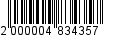 к постановлениюадминистрации от ___________ № ________Состав комиссии по обследованию и категорированию объектов (территорий)образования на территории Всеволожского муниципального района Ленинградской областиПредседатель комиссии:Руководитель объекта образования.Члены комиссии: Сотрудник отдела УФСБ России по г. Санкт-Петербургу и Ленинградской области в Красногвардейском районе (по согласованию).Сотрудник отдела вневедомственной охраны по Всеволожскому району ЛО - филиал ФГКУ «УВО ВНГ России по СПб и ЛО» (по согласованию).Сотрудник надзорной деятельности и профилактической работы управления надзорной деятельности и профилактической работы главного управления МЧС России по Ленинградской области во Всеволожском районе 
(по согласованию).Главный специалист комитета по образованию администрации муниципального образования «Всеволожский муниципальный район» Ленинградской области.Сотрудник сектора муниципальной безопасности администрации муниципального образования «Всеволожский муниципальный район» Ленинградской области.______________